fportland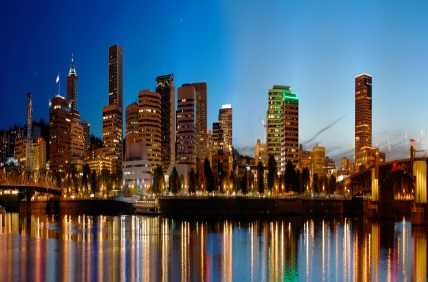 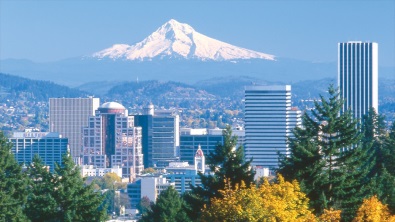 W3133: Annual MeetingFebruary 24-26, 2016AttendeesAmy AndoU. Illinoisamyando@illinois.eduKathleen BellU. Mainekpbell@MAINE.EDU John BergstromU. Georgiajberg@UGA.EDU Moriah BostianLewis and Clark Collegembbostian@lclark.eduTania BricenoEarth Economicstbriceno@eartheconomics.orgTrudy Cameron*U. of Oregoncameron@UOREGON.EDU Frank CaseyUS Geological Surveyccasey@usgs.govPatty ChampUS Forest Service pchamp@fs.fed.usJed Cohen*Virginia Tech.jedcohen@vt.eduSahan DissanayakeColby Collegesahan.dissanayake@colby.eduGeoffrey DonovanUS Forest Service gdonovan@fs.fed.usSteve DundasOregon State U.steven.dundas@oregonstate.eduJeff EnglinArizona State U.jeffrey.englin@asu.eduDave ErvinPortland State U.dervin@pdx.eduAngela FletcherEarth Economicsafletcher@eartheconomics.orgJerry FletcherWest Virginia U.jjfletcher@mail.wvu.eduBen GramigPurdue U.bgramig@purdue.eduBob HearneNorth Dakota State U.robert.hearne@NDSU.EDU Donald HodgesU. TN - Knoxvilledhodges@utk.eduBill JaegerOregon State U.wjaeger@oregonstate.eduPaul JakusUtah State U.pjakus@ECON.USU.EDU Maya JarradReed Collegemjarrad@reed.eduRob JohnstonClark U.RJohnston@CLARKU.EDU David KlingOregon State U.david.kling@oregonstate.eduSonja KolstoeU. Oregonskolstoe@uoregon.eduKent KovacsU. Arkansaskkovacs@uark.eduCorey LangU. Rhode Islandclang@uri.eduDavid LaytonU. of Washingtondflayton@u.washington.eduDan LewNOAA Dan.Lew@NOAA.GOV Dave LewisOregon State U.lewisda@OREGONSTATE.EDU Lynne LewisBates Collegellewis@bates.eduRyan LimaNorthern Arizona U.rylima111@gmail.comFrank LupiMichigan State U.lupi@MSU.EDU Antonia MachadoPortland State U.antonia3@pdx.eduDale ManningColorado State U.dale.manning@colostate.eduJoseph Mitchell-NelsonPortland State U.joseph9@pdx.eduDon McCleodU. of Wyomingdmcleod@UWYO.EDU Klaus MoeltnerVirginia Tech. U.moeltner@VT.EDU Julie MuellerNorthern Arizona U.Julie.Mueller@NAU.EDU Helen NaughtonU. Montanahelen.naughton@mso.umt.eduNanette NelsonU. Wyomingnnelso13@uwyo.eduNoelwah NetusilReed Collegenetusil@REED.EDU Beau OlenOregon State U.beau.olen@oregonstate.eduJerrod PennU. Kentuckyjerrod.penn@uky.eduDan PetroliaMississippi State U.drp95@msstate.eduNeelam C. PoudyalU. TN - Knoxvillenpoudyal@utk.eduPat PrendergastU. Rhode Islandpprendergast@my.uri.eduRich ReadyU. Montanarichard.ready@montana.eduKim RollinsU. Nevada - Renokrollins@UNR.EDU Brent SohngenOhio State U.sohngen.1@OSU.EDU Stephanie StefanskiDuke U.stephanie.stefanski@duke.eduMichael TaylorU. Nevada - Renomhtaylor@unr.eduJennifer ThacherU. New Mexicojthacher@UNM.EDU Emi UchidaU. Rhode Islandemi@URI.EDU Octavio ValdezArizona State U.ovaldezl@asu.eduRoger von HaefenNorth Carolina State U.rhhaefen@NCSU.EDU Junjie WuOregon State U.junjie.wu@oregonstate.edu